Atomic and NuclearChapter 27, 28, 30, 31 SyllabusB/AIn c lass: Due on this class:If you miss this class:1Mar7-Hubris at the end of the century-Einstein's particle theory of light-Photo-electric effectRead: 27-1, 2, 3Watch: Videos A-F (atomic)2Mar 9-de Broglie wavelengths and electron microscopes-Electron optics-Photon interactions with matterCheck: P27.1 #2, 4, 6, 7, 11, 13, 14Read: 27-4, 7,8,9Watch: Videos H (atomic)3Mar 13-Rutherford's atom and Closest approach -Nuclear radius-Bohr’s atom and atomic spectraCheck: P27.1 #16, 17, 18, 21, 22, 23Turn in: P27.1 #2, 4, 6, 7, 11, 13, 14, 16, 17, 18, 21, 22, 23Read: 27-10,11,12,13Watch: Videos I, J, K, L (atomic)4Mar 15-The Heisenberg uncertainty principle -The Einstein-Bohr debateCheck: P27.2 #1, 2, 3, 6, 7, 8Read: 28-1,2,3,4,5Watch: Videos M, N, O (atomic)5Mar19-Collect IB Take Home Test -Particle Physics – Accelerators-QED and field particles-Hadron reference sheetCheck: P27.2 #11, 12, 13, 14, 15, 17IB take home tests (from February)Read: 32-1-3Watch: Videos A, B (particle)6Mar21-Take Home  tests to graders-Particle Physics -Decays and conservation laws-“Six quarks for Muster Mark!”Read: 32-4-9Watch: Videos C, D (particle)7Mar23-Atomic Notation and Binding Energy-Isotopic mass reference sheet-Radioactivity/Types of radiationCheck: P27.2 #A1,3,B1,3, C1-6Read: 30-1,2Watch: Videos E (particle)Watch: Videos A, B (nuclear)26-30Yay Spring Break Yay Spring Break Yay Spring Break Yay Spring Break Yay Spring Break Yay Spring Break Yay Spring Break Yay! Yay Spring Break Yay Spring Break Yay Spring Break Yay Spring Break Yay Spring Break Yay Spring Break Yay Spring Break Yay! Yay Spring Break Yay Spring Break Yay Spring Break Yay Spring Break Yay Spring Break Yay Spring Break Yay Spring Break Yay! 8Apr 4-Return Take home tests-Alpha decay energy/Tunneling -Beta and Gamma decaysCheck: P30.2 #1, 2, 3 (separate paper pls)Turn in: P27.2#1, 2, 3, 6, 7, 8, 11, 12, 13, 14, A1,3,B1,3, C1-6Read: 30-3,4,5,6,10,12Watch: Videos C, D, E, F, G, H (nuclear)9Apr 6-Half life-Decay ratesCheck: P30.1 #1a, b, 2, 3, 7ab (same paper as 30.2)Read: 30-8,9,11Watch: Videos I, J, K (nuclear)10Apr 10-Nuclear Reactions-Nuclear Fission and Fusion-Build Your own Nuclear Weapon LabCheck: P30.1 #14, 16, 18, 20, 21, 22Read: 31-1,2,3Watch: Videos M, N, O, Q (nuclear)11Apr 12-Nuclear stability – The strong nuclear force -Decay Lab/Young’s Double Slit LabCheck: P30.2 #6ab, 7, 8, 12, 13Watch: Video L (nuclear)12Apr 17-Work on Decay lab-Work on Young’s Double Slit labCheck: P30.1 #8, 9, 10, 11, 12, 13Turn in: P30.2 #1, 2, 3, P30.1 #1a, b, 2, 3, 7ab, P30.1 #14, 16, 18, 20, 21, 22, P30.2 #6ab, 7, 8, 12, 13, P30.1 #8, 9, 10, 11, 12, 13Check: P30.1 #8, 9, 10, 11, 12, 13Turn in: P30.2 #1, 2, 3, P30.1 #1a, b, 2, 3, 7ab, P30.1 #14, 16, 18, 20, 21, 22, P30.2 #6ab, 7, 8, 12, 13, P30.1 #8, 9, 10, 11, 12, 1313Apr 19Summative Assessments on: 27.1, 28.1, 30.1, 30.2Turn In: Decay LabTurn In: Young’s Double Slit Lab (EC)Turn in: FA 27.1, 27.2, 30.1, 30.2April 23, 25, 27 - IB ReviewApril 23, 25, 27 - IB ReviewAssignments2 Labs:Decay Lab – Determine the half-life of a computer-simulated  nuclear decayYoung's Double Slit - EC lab for IB4 Formative/Summative Assessments27.1 – Photons28.1 – Atomic and particle30.1 – Radioactivity31.1 – Nuclear Reactions3 sets of homework:P27.1 #2, 4, 6, 7, 11, 13, 14, 16, 17, 18, 21, 22, 23 /26 ptsP27.2#1, 2, 3, 6, 7, 8, 11, 12, 13, 14, A1,3,B1,3, C1-6 / 40 ptsP30.2 #1, 2, 3, P30.1 #1a, b, 2, 3, 7ab, P30.1 #14, 16, 18, 20, 21, 22, P30.2 #6ab, 7, 8, 12, 13, P30.1 #8, 9, 10, 11, 12, 13 /54 ptsAssignments2 Labs:Decay Lab – Determine the half-life of a computer-simulated  nuclear decayYoung's Double Slit - EC lab for IB4 Formative/Summative Assessments27.1 – Photons28.1 – Atomic and particle30.1 – Radioactivity31.1 – Nuclear Reactions3 sets of homework:P27.1 #2, 4, 6, 7, 11, 13, 14, 16, 17, 18, 21, 22, 23 /26 ptsP27.2#1, 2, 3, 6, 7, 8, 11, 12, 13, 14, A1,3,B1,3, C1-6 / 40 ptsP30.2 #1, 2, 3, P30.1 #1a, b, 2, 3, 7ab, P30.1 #14, 16, 18, 20, 21, 22, P30.2 #6ab, 7, 8, 12, 13, P30.1 #8, 9, 10, 11, 12, 13 /54 ptsHandouts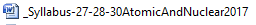 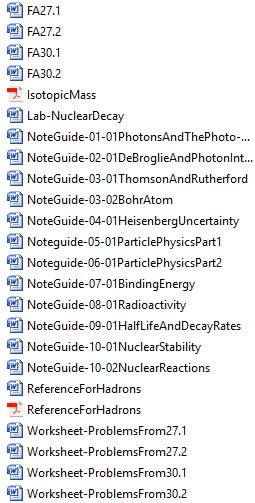 Handouts